Nr rejestru ZP/PROW/74/2024Zamawiający zaprasza do złożenia ofert na naprawy i serwis pojazdów służbowych Prowod Sp z o.o. Istotne Warunki Udzielenia Zamówienia stanowi załącznik nr 1.Odpowiedź w postaci oferty cenowej Zamawiający przyjmuje w nieprzekraczalnym terminie do dnia20 czerwca 2024r., godz. 12:00, w formie elektronicznej na adres: dawid.ziarniak@prowod.pl oraz na platformie zakupowej Oferty muszą zawierać cenę jednej roboczogodziny oraz oferowany upust od stosowanej cennikowej ceny podzespołów, części zamiennych i materiałów eksploatacyjnych Złożone oferty muszą być ważne przez okres 30 dni od dnia ich przesłania. W tym terminie Zamawiający może zawrzeć umowę w przedmiocie zapytania ofertowego w oparciu o ceny zaproponowane w wybranej ofercie – Wzór umowy stanowi Załącznik nr 3 do pisma.Zamawiający przy wyborze oferty będzie kierował się kryterium:70 % - Cena30 % - Oferowany upust od stosowanej cennikowej ceny podzespołów, części zamiennych i materiałów eksploatacyjnychJednocześnie Zamawiający informuje, że fakt przesłania ofert cenowych będących odpowiedzią na zapytanie ofertowe nie zobowiązuje Zamawiającego do zawarcia z jednym z Oferentów umowy, nawet, jeśli jego oferta okaże się najkorzystniejsza. Oferty, których miejscem serwisowania będą warsztaty/ podmioty znajdujące się w promieniu dalszym niż 20 km od Siedziby lub Biura Zarządu Spółki Prowod Sp. z o. o tj. Kup Rynek 4, Opole ul. J. Kłopockiej 3 będą odrzucane.Zamawiający nie przewiduje zwrotu kosztów za przygotowanie i przesłanie oferty oraz informuje, że skontaktuje się tylko z wybranymi Oferentami.Wykonawca składając ofertę poświadcza, że rozumie treść zapytania ofertowego i nie wnosiZastrzeżeń. .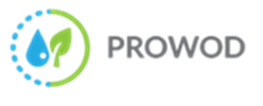 ZAPYTANIE OFERTOWEStrona 1 z 1Data06.06.2024r.Wykonawca-DotyczyNaprawa i serwis pojazdów służbowych